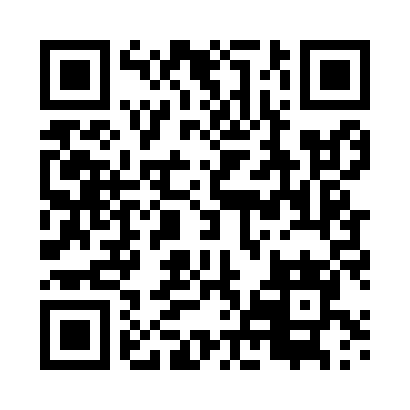 Prayer times for Chamsk, PolandMon 1 Apr 2024 - Tue 30 Apr 2024High Latitude Method: Angle Based RulePrayer Calculation Method: Muslim World LeagueAsar Calculation Method: HanafiPrayer times provided by https://www.salahtimes.comDateDayFajrSunriseDhuhrAsrMaghribIsha1Mon4:096:1312:445:107:169:122Tue4:066:1112:445:127:189:143Wed4:036:0912:435:137:199:174Thu4:006:0612:435:147:219:195Fri3:576:0412:435:167:239:226Sat3:546:0112:435:177:259:247Sun3:515:5912:425:187:279:278Mon3:485:5712:425:197:289:299Tue3:445:5412:425:217:309:3210Wed3:415:5212:415:227:329:3411Thu3:385:5012:415:237:349:3712Fri3:355:4712:415:247:359:4013Sat3:315:4512:415:267:379:4214Sun3:285:4312:405:277:399:4515Mon3:255:4112:405:287:419:4816Tue3:215:3812:405:297:439:5117Wed3:185:3612:405:307:449:5418Thu3:145:3412:405:327:469:5719Fri3:115:3212:395:337:489:5920Sat3:075:3012:395:347:5010:0221Sun3:035:2712:395:357:5110:0522Mon3:005:2512:395:367:5310:0923Tue2:565:2312:395:377:5510:1224Wed2:525:2112:385:387:5710:1525Thu2:485:1912:385:407:5910:1826Fri2:455:1712:385:418:0010:2127Sat2:415:1512:385:428:0210:2528Sun2:375:1212:385:438:0410:2829Mon2:335:1012:385:448:0610:3230Tue2:285:0812:375:458:0710:35